Подробную информацию можно получить в ИП глава К(Ф)Х Кузьминов В.В. По телефону 8(47151) 3-52-45; 89207213467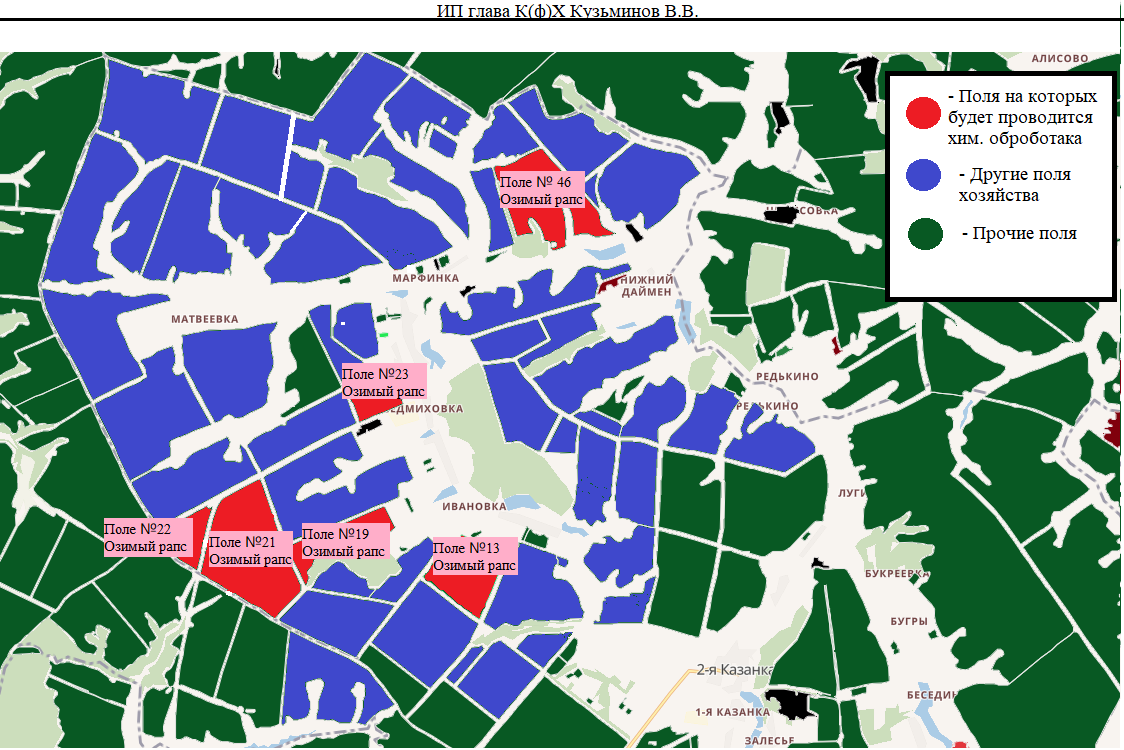 ИП глава К(Ф)Х Кузьминов В.В. ИП глава К(Ф)Х Кузьминов В.В. ИП глава К(Ф)Х Кузьминов В.В. ИП глава К(Ф)Х Кузьминов В.В. ИП глава К(Ф)Х Кузьминов В.В. ИП глава К(Ф)Х Кузьминов В.В. ИП глава К(Ф)Х Кузьминов В.В. ИП глава К(Ф)Х Кузьминов В.В. ИНН 460700792 Курская область, Золотухинский район, д. СедмиховкаИНН 460700792 Курская область, Золотухинский район, д. СедмиховкаИНН 460700792 Курская область, Золотухинский район, д. СедмиховкаИНН 460700792 Курская область, Золотухинский район, д. СедмиховкаИНН 460700792 Курская область, Золотухинский район, д. СедмиховкаИНН 460700792 Курская область, Золотухинский район, д. СедмиховкаИНН 460700792 Курская область, Золотухинский район, д. СедмиховкаИНН 460700792 Курская область, Золотухинский район, д. СедмиховкаИП глава К(Ф)Х Кузьминов В.В. сообщает о том, что в хозяйстве начинаются проведение агрохимических наземных обработок посевов Свёклы сахарной и рапса озимого с 6.05.23 – 1.06.23ИП глава К(Ф)Х Кузьминов В.В. сообщает о том, что в хозяйстве начинаются проведение агрохимических наземных обработок посевов Свёклы сахарной и рапса озимого с 6.05.23 – 1.06.23ИП глава К(Ф)Х Кузьминов В.В. сообщает о том, что в хозяйстве начинаются проведение агрохимических наземных обработок посевов Свёклы сахарной и рапса озимого с 6.05.23 – 1.06.23ИП глава К(Ф)Х Кузьминов В.В. сообщает о том, что в хозяйстве начинаются проведение агрохимических наземных обработок посевов Свёклы сахарной и рапса озимого с 6.05.23 – 1.06.23ИП глава К(Ф)Х Кузьминов В.В. сообщает о том, что в хозяйстве начинаются проведение агрохимических наземных обработок посевов Свёклы сахарной и рапса озимого с 6.05.23 – 1.06.23ИП глава К(Ф)Х Кузьминов В.В. сообщает о том, что в хозяйстве начинаются проведение агрохимических наземных обработок посевов Свёклы сахарной и рапса озимого с 6.05.23 – 1.06.23ИП глава К(Ф)Х Кузьминов В.В. сообщает о том, что в хозяйстве начинаются проведение агрохимических наземных обработок посевов Свёклы сахарной и рапса озимого с 6.05.23 – 1.06.23ИП глава К(Ф)Х Кузьминов В.В. сообщает о том, что в хозяйстве начинаются проведение агрохимических наземных обработок посевов Свёклы сахарной и рапса озимого с 6.05.23 – 1.06.23ДатаДатаКультура№ ПоляПлощадь, гаКоординаты поляНаименование препаратовКласс опасности для пчелДатаДатаКультура№ ПоляПлощадь, гаКоординаты поляНаименование препаратовКласс опасности для пчел6.05.23 – 1.06.236.05.23 – 1.06.23Сахарная свёкла2815052.176782, 36.533374ПиреллиБетарен суперКондор ФортеКинфос Бетанал Эксперт ОФПантераГолтикс Голд 1 кл.3 кл.3 кл.1 кл.3 кл.3 кл.3 кл.6.05.23 – 1.06.236.05.23 – 1.06.23Сахарная свёкла257052.175172, 36.563114ПиреллиБетарен суперКондор ФортеКинфос Бетанал Эксперт ОФПантераГолтикс Голд1 кл.3 кл.3 кл.1 кл.3 кл.3 кл.3 кл.6.05.23 – 1.06.236.05.23 – 1.06.23Сахарная свёкла178552.152029, 36.569390ПиреллиБетарен суперКондор ФортеКинфос Бетанал Эксперт ОФПантераГолтикс Голд1 кл.3 кл.3 кл.1 кл.3 кл.3 кл.3 кл.6.05.23 – 1.06.236.05.23 – 1.06.23Сахарная свёкла162452.152029, 36.569390ПиреллиБетарен суперКондор ФортеКинфос Бетанал Эксперт ОФПантераГолтикс Голд1 кл.3 кл.3 кл.1 кл.3 кл.3 кл.3 кл.6.05.23 – 1.06.236.05.23 – 1.06.23Сахарная свёкла53952.185567, 36.602854ПиреллиБетарен суперКондор ФортеКинфос Бетанал Эксперт ОФПантераГолтикс Голд1 кл.3 кл.3 кл.1 кл.3 кл.3 кл.3 кл.6.05.23 – 1.06.236.05.23 – 1.06.23Сахарная свёкла77752.171953, 36.619848ПиреллиБетарен суперКондор ФортеКинфос Бетанал Эксперт ОФПантераГолтикс Голд1 кл.3 кл.3 кл.1 кл.3 кл.3 кл.3 кл.6.05.23 – 1.06.236.05.23 – 1.06.23Рапс озимый4611552.204056, 36.608709Дикамерон Аминофол мо
Мегамикс бор3 кл. 1 кл.3 кл.6.05.23 – 1.06.236.05.23 – 1.06.23Рапс озимый232052.178630, 36.577724Дикамерон Аминофол мо
Мегамикс бор3 кл. 1 кл.3 кл.6.05.23 – 1.06.236.05.23 – 1.06.23Рапс озимый223552.161901, 36.540131Дикамерон Аминофол мо
Мегамикс бор3 кл. 1 кл.3 кл.6.05.23 – 1.06.236.05.23 – 1.06.23Рапс озимый2114852.159986, 36.552193Дикамерон Аминофол мо
Мегамикс бор3 кл. 1 кл.3 кл.6.05.23 – 1.06.236.05.23 – 1.06.23Рапс озимый195452.162975, 36.571748Дикамерон Аминофол мо
Мегамикс бор3 кл. 1 кл.3 кл.6.05.23 – 1.06.236.05.23 – 1.06.23Рапс озимый136752.157168, 36.593549Дикамерон Аминофол мо
Мегамикс бор3 кл. 1 кл.3 кл.